На основании Протеста Прокурора Ирбейского района № 7-02-2016 от 25.03.2016 на абз. 4 ст. 27 Решения Александровского сельского Совета депутатов  от 08.11.2013 № 90 «Об утверждении Положения о бюджетном процессе в администрации Александровского сельсовета», руководствуясь Бюджетным Кодексом Российской Федерации, Уставом Александровского сельсовета, Александровский  сельский Совет депутатов РЕШИЛ:1. Внести в Решения Александровского сельского Совета депутатов  от 08.11.2013 № 90 «Об утверждении Положения о бюджетном процессе в администрации Александровского сельсовета» следующие изменения:1.1. пункт 1 абзаца 4 статьи 27 изложить в следующей редакции:«Не использованные по состоянию на 1 января текущего финансового года межбюджетные трансферты, полученные в форме субсидий, субвенций и иных межбюджетных трансфертов, имеющих целевое назначение, подлежат возврату в доход бюджета, из которого они были ранее предоставлены, в течении первых 15 рабочих дней текущего финансового года.»            2. Настоящее Решение   вступает в силу в день, следующий за днем его официального опубликования в газете «Ирбейская правда».Глава сельсовета                                                                        И.Н. Белоусова 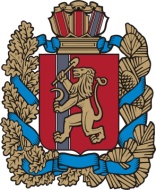 Ирбейский район  Красноярского  краяАлександровский сельский Совет депутатовИрбейский район  Красноярского  краяАлександровский сельский Совет депутатовИрбейский район  Красноярского  краяАлександровский сельский Совет депутатовИрбейский район  Красноярского  краяАлександровский сельский Совет депутатовИрбейский район  Красноярского  краяАлександровский сельский Совет депутатовИрбейский район  Красноярского  краяАлександровский сельский Совет депутатовИрбейский район  Красноярского  краяАлександровский сельский Совет депутатовИрбейский район  Красноярского  краяАлександровский сельский Совет депутатовИрбейский район  Красноярского  краяАлександровский сельский Совет депутатовИрбейский район  Красноярского  краяАлександровский сельский Совет депутатовПроект РЕШЕНИЕПроект РЕШЕНИЕПроект РЕШЕНИЕПроект РЕШЕНИЕПроект РЕШЕНИЕПроект РЕШЕНИЕПроект РЕШЕНИЕПроект РЕШЕНИЕПроект РЕШЕНИЕПроект РЕШЕНИЕс.Александровкас.Александровка№ О внесении изменений в Решение Александровского сельского Совета депутатов от 08.11.2013г. № 90 «Об утверждении Положения о бюджетном процессе в администрации Александровского сельсовета»